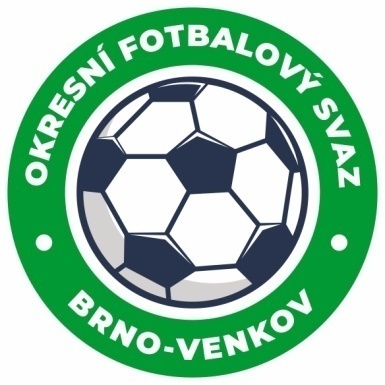 ZÁPIS č. 2 z jednání KOMISE ROZHODČÍCH 
OFS BRNO-VENKOV konané dne 6. 8. 2022Přítomni: Ladislav Kundelius, Antonín Kříž, Jan Oujezdský, Lukáš RaplíkOmluven: Radek Kocián, Tomáš KoláčekMísto konání: restaurace U Rybníčku, Ořechov1. Rozhodnutí a průběh jednání KRKR děkuje všem zúčastněným za průběh letního semináře rozhodčích a školitelům za vysokou úroveň přednášek.Semináře se zúčastnilo 30 rozhodčích.Náhradní školení se uskuteční na příštím zasedání KR OFS Brno-venkov, tedy ve čtvrtek 18. 8. 2022. Na náhradní školení jsou pozvání tito rozhodčí:
Landa Karel, Borovička Petr, Chyla Tomáš, Suchý Matěj, Hejl Ladislav, Chudík Miroslav, Němec Jaroslav, Srba Matěj, Lazar Vojtěch, Hůlka Michal, Dolníček Pavel.KR oznamuje, že rozhodčí Kryštof Vojtěch, Sedláček Juraj a Čech Ondřej a Grega Šimon ukončili na vlastní žádost výkon funkce rozhodčího. Všem uvedeným děkujeme a přejeme mnoho úspěchů do dalších let.Jednání KR bylo ukončeno v 14:00 hod.Termín příštího zasedání KR: čtvrtek 18. 8. 2022 na adrese Vídeňská 9, Brno.V Ořechově dne 6. 8. 2022Zapsal:							Ověřil:       							          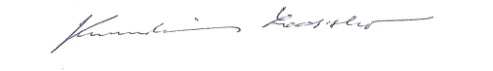 Jan Oujezdský						Ladislav Kundeliussekretář KR OFS Brno-venkov           		předseda KR OFS Brno-venkov